Choosing a University, Being Prepared & Making an Informed Choice!      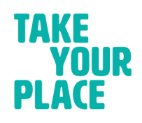 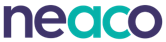 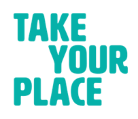                                               Being Prepared: Open DaysListing Open Days (in date order!)Making an Informed Choice: Open days!Uni?Where?Distance/time by:CAR:Public Transport:Course:Course stand outs:Entry Requirements:Campus & Facilities: Open day dates:Open day Booked?Rating out of 10Uni?Where?Date:Time:How getting there:Notes:Uni?Questions to Ask?1.2.3.4.Questions arising from day?What students say…….Email addresses of Tutors:(in case of more questions!)Notes: